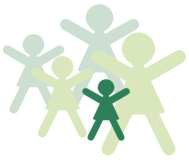 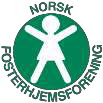 RogalandVALG 2021                                                  Stavanger 01.02.2021.Fra valget i 2020 innehar følgende personer styreverv i Norsk Fosterhjemsforening Rogaland: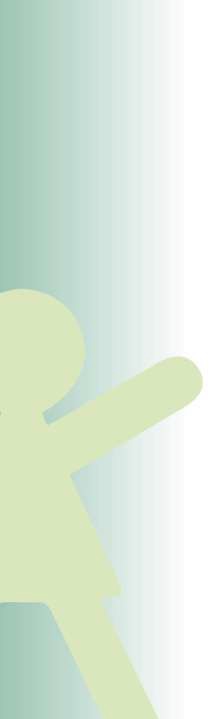 Leder: Linn Dræggevik (valg) (sør)Nestleder: Monica Sjursen Skogland (1 år igjen) (Nord)Styremedlem: Bernt Pedersen(på valg) (sør)Styremedlem: Norunn Johnsen, (valg) (sør)Styremedlem:Marit Rusta Fisketjøn (1 år igjen) (Nord)Styremedlem: Eva Lene Vikra-Ferking (1 år igjen) (Nord)Varamedlem: Jorunn Sjøen Lende (1 år igjen)Varamedlem: Tone Lerbekk (på valg) (Sør)Valgkomitè 2020 :Linda KolstøLindi (Trekt seg)